Ҡ А Р А Р                                                                                                 ПОСТАНОВЛЕНИЕот  28 марта 2023 г.                                                                        № 21     Об проведении субботников и экологической акции «Зеленая Башкирия» в сельском поселении Кузяновский сельсовет муниципального района Ишимбайский район Республики Башкортостан Руководствуясь Федеральным законом от 06.10.2003 №131- ФЗ «Об общих принципах организации местного самоуправления в Российской Федерации», Уставом сельского поселения Кузяновский сельсовет муниципального района Ишимбайский район Республики Башкортостан, на основании письма Министерства жилищно-коммунального хозяйства Республики Башкортостан от 14.03.2023 № М02-16-2423 о подготовке к республиканской	 акции «Зеленая Башкирия» в целях улучшения санитарно-экологического состояния и благоустройства территории населенных пунктов сельского поселения Кузяновский сельсовет муниципального района Ишимбайский район Республики Башкортостан                                        п о с т а н о в л я ю:   Провести ежедневные экологические субботники по рыхлению и вывозу снега, уборке, очистке, благоустройству и озеленению территорий населенных пунктов сельского поселения Кузяновский сельсовет муниципального района Ишимбайский район Республики Башкортостан Республики Башкортостан с привлечением специализированных организаций в период с 1 апреля по 13 мая 2023 года.Провести еженедельные дни чистоты по пятницам по уборке работниками прилегающей (закрепленной) территории муниципальных предприятий и учреждений с предоставлением отчетной информации и фотоматериала в отдел жилищно-коммунального хозяйства МКУ «Управление жилищно-коммунального, дорожного хозяйства, строительства и транспортного обеспечения муниципального района Ишимбайский район Республики Башкортостан».Провести в период с 22 апреля по 13 мая 2023 года весеннюю акцию «Зеленая Башкирия» по озеленению населенных пунктов, высадке крупномерных деревьев и зеленых насаждений на общественных и дворовых территориях.Определить едиными днями проведения общереспубликанской акции по посадке саженцев деревьев «Зеленая Башкирия» 22 апреля и 13 мая 2023 года.Для проведения субботников создать рабочую группу в составе:Шаяхметов И.А.- глава сельского поселения Кузяновский сельсовет муниципального района Ишимбайский район Республики Башкортостан,Зарипова Э.С.- специалист 1 категории Администрации сельского поселения Кузяновский сельсовет муниципального района Ишимбайский район Республики Башкортостан,Хайретдинова А.С.- заведующий СДК с.Кузяново (по согласованию),Гумеров Р.Р.- староста д. Искисяково (по согласованию),Ибатуллин Р.И.-староста д. Кызыл Октябрь(по согласованию),Гимранова Р.М. – директор МБОУСОШ с. Кузяново (по согласованию),Зарипов Р.Р. – председатель Совета ветеранов (по согласованию),Кадырова  З.З.- заведующая ФАП с. Кузяново (по согласованию),Гумерова Г.С. – заведующая ФАП д. Искисяково (по согласованию).Утвердить план работы по благоустройству территории сельского поселения Кузяновский сельсовет муниципального района Ишимбайский район Республики Башкортостан (приложение 1).Утвердить площадки проведения мероприятий, перечень объектов, подлежащих благоустройству в рамках экологических субботников (приложение 2).Определить пунктом выдачи саженцев и инвентаря для проведения субботников и акция здание Администрации сельского поселения Кузяновский сельсовет по адресу Республика Башкортостан, Ишимбайский район, с.Кузяново, ул. Советская, д. 46. Обнародовать настоящее постановление на информационном стенде и разместить на сайте сельского поселения Кузяновский сельсовет в сети интернет www.kuzanovo.ru.Контроль за исполнением настоящего постановления оставляю за собой.Глава  администрации сельского поселения                                                                                                                                Кузяновский сельсоветмуниципального районаИшимбайский районРеспублики Башкортостан                                                                         Шаяхметов И.А.                                                                                                            Приложение № 1 к постановлению                                                                  Администрации сельского поселения                                                       Кузяновский сельсовет муниципального                                                     района Ишимбайский район                                                                 Республики Башкортостан                                                             от 28 марта 2023 № 21План работы по благоустройству территории сельского поселения Кузяновский сельсовет муниципального района Ишимбайский район Республики Башкортостан на 2023 годПриложение № 2к постановлению администрации сельского поселения Кузяновский сельсовет муниципального района Ишимбайский район Республики Башкортостан от 28 марта 2023 года № 21ПЕРЕЧЕНЬобъектов, подлежащих благоустройству, санитарной очистке и озеленениюБашкортостан Республикаhы Ишембай районы муниципаль районы Көҙән  ауыл советы ауыл биләмәhе хакимиәте 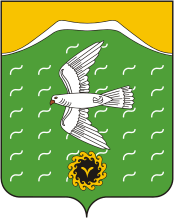                  Администрация сельского поселения                  Кузяновский сельсовет                  муниципального района                  Ишимбайский район                  Республики БашкортостанСовет  урамы, 46,Көҙән  ауылы, Ишембай районы, Башкортостан Республикаһы453234Тел.; 8(34794) 73-243, факс 73-200.Е-mail: kuzansp@rambler.ru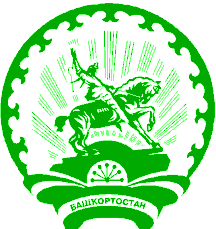                  ул. Советская, 46,                 с.Кузяново, Ишимбайский район,                  Республика Башкортостан                453234                Тел.; 8(34794) 73-243, факс 73-200.                 Е-mail: kuzansp@rambler.ru№№ п/пНаименование мероприятийСрок исполненияОтветственные исполнители1Организация и проведение субботников1 апреля- 13 мая 2023Руководители учреждений, организаций2Заключить договор на вывоз мусора после субботниковапрель 2023Руководители учреждений, организаций3Проведение экологической акций по озеленению «Зеленая Башкирия»22 апреля- 13 мая 2023Руководители учреждений, организаций4Проведение «Дня чистоты»каждую пятницуРуководители учреждений, организаций5Информирование населения о проведении субботников и акций, размещение объявлений в социальных группах, на информационных стендахв течение года Администрация сельского поселения6Выдача инвентаря, инструментов, саженцев для проведения субботников и акцийв течение года Администрация сельского поселения7Оборудование клумб, посадка цветовмай- июнь 2023Руководители учреждений, организаций8Обкос обочин дорог2-3 кв.Администрация сельского поселения9Вырубка кустарников3-4 кв.Администрация сельского поселения10Вырубка аварийных деревьевв течение годаАдминистрация сельского поселения11Уход за саженцами (полив, прополка)в течение годаРуководители учреждений, организаций12Установить новые заборы3-4 кв.Администрация сельского поселения13Покраска заборов, колодцев2-3 кв.Администрация сельского поселения14Покраска стелы2 кв.Администрация сельского поселения15Благоустройство парка3 кв.Администрация сельского поселения16Благоустройство парковой зоны3 кв.Администрация сельского поселения  17Установка и замена дорожных знаков2 кв.Администрация сельского поселения18Покраска пешеходных переходов2 кв.Администрация сельского поселения19Отсыпка дорог внутри населенных пунктовв течение годаАдминистрация сельского поселения20Ремонт и отсыпка подъездных дорогв течение годаАдминистрация сельского поселения21Грейдерование дорогпо мере необходимостиАдминистрация сельского поселения22Благоустройство родников2 кв.Администрация сельского поселения23Замена и ремонт уличного освещенияв течение годаАдминистрация сельского поселения24Ремонт водопроводных системпо мере необходимостиАдминистрация сельского поселения25Ремонт крыш зданий ФАП с.Кузяново3 кв.Администрация сельского поселения26Выявление и ликвидация мест свалок мусора2–3 кв.Администрация сельского поселения27Оборудование площадок под контейнеры для мусорав течении годаАдминистрация сельского поселения28Очистка дорог от снегав зимний периодАдминистрация сельского поселения29Очистка от снега детских площадок, парка, крыш зданийв зимний периодАдминистрация сельского поселения30Покупка и установка дополнительных объектов для детских спортивных площадокв течении годаАдминистрация сельского поселения31Уборка территории кладбищ, уход за заброшенными могилами участников ВОВв течении годаАдминистрация сельского поселения32Вывоз мусора после субботников с территории кладбищв течении годаАдминистрация сельского поселения33Текущий и косметический ремонт зданийиюль-августАдминистрация сельского поселения34Ремонт пешеходного перехода через реку Шидапо мере необходимостиАдминистрация сельского поселения№ п/пНаименование объектаВиды работ1Администрация СП Кузяновский сельсовет Благоустройство, санитарная очистка, посадка цветов2СДК с. КузяновоБлагоустройство, санитарная очистка, посадка цветов3 МБОУ СОШ с. КузяновоБлагоустройство, санитарная очистка,  посадка цветов47ФАП с. Кузяново Благоустройство, санитарная очистка, посадка цветов8ФАП д. Искисяково Благоустройство, санитарная очистка, посадка цветов11Почта с. Кузяново Благоустройство, санитарная очистка 12Пекарня «Конди +»Благоустройство, санитарная очистка13Магазин «Нур» Благоустройство, санитарная очистка14Магазин «Перекресток» Благоустройство, санитарная очистка15Магазин «Удача» Благоустройство, санитарная очистка 27ИП Спиридонов Ю.В.Благоустройство, санитарная очистка33Территория парка с. КузяновоБлагоустройство, посадка цветов, озеленение34Места массового отдыха на водоемах (пруд)Санитарная очистка36Территория Стеллы с. КузяновоСанитарная очистка38Кладбища и прилегающая территорияСанитарная очистка 39Дороги и улицы населенных пунктовСанитарная очистка 40Придомовые территории Благоустройство, санитарная очистка42Контейнерные площадки под ТБОСанитарная очистка